Publicado en Madrid el 30/01/2023 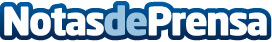 Piscinas Lara desvela cuáles son las tendencias para piscinas para este 2023Para todas aquellas personas que están pensando en incorporar una piscina en su hogar, la época del invierno y la primavera es la mejor época para hacerlo. Una empresa especialista en productos para piscinas explica cuáles serán las tendencias de este añoDatos de contacto:Piscinas Lara913 071 933Nota de prensa publicada en: https://www.notasdeprensa.es/piscinas-lara-desvela-cuales-son-las Categorias: Sociedad Jardín/Terraza Servicios Técnicos Hogar http://www.notasdeprensa.es